CURRICULUM VITAE DUNCAN MEIJERINGPersonalia:Naam:				Duncan MeijeringAdres:				Varkensstraat 26-9Postcode + Woonplaats:	6811 GN ArnhemMobiel:			0643231667E-mail:			lavidiote@hotmail.comGeboortedatum:		31 juli 1983Geboorteplaats:		ArnhemNationaliteit: 			Nederlandse (Taal: Nederlands en Engels)Rijbewijs:			BBurgerlijke Staat:		OngehuwdActeur:			Films, Improvisatie theater, Zang, Commercials, StemacteurHobby’s:			Films en series kijken, muziek luisteren en (board) games spelenConfectiemaat:		58 – 60Maat:				XXL – XXXLSchoenmaat:			45Lengte:			180 cm.PRIJZEN EN NOMINATIES:Nominatie Beste acteur: Bobby B. (2019)Nominatie Beste acteur: 48hr Project film Boetekleed (2018)In de finale gestaan bij SBS Programma Filmster Gezocht (2018)Nominatie Beste acteur: Cinekid 48hr Project Boris Bootje (2016)Nominatie Beste acteur: 48hr Project film Under her Spell (2015)Nominatie Beste acteur: voor 48hr Project film Weekend Warriors bij Short of the Month film festival in Amerika (2015)Gewonnen Beste acteur: voor 48hr Project film Weekend Warriors van Cineraw (2015, avontuur, komedie)Gewonnen Beste acteur: voor film Oké Houdoe (2014, komedie, drama)ZELFGESCHREVEN SCRIPT:Family Game (2019)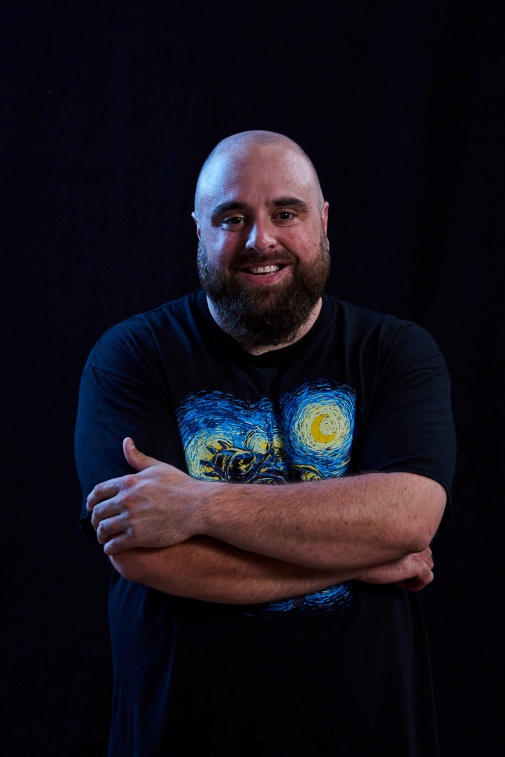 Acteer/model/zang/presentatie/entertain ervaring:2021FILM: Blinddate (Rol als de Poortwachter, met tekst)TRAINTOOL: ‘MG’ (Rol als diabetes patient, met tekst)TRAINTOOL: ‘Action’ (Rol als agressieve klant, met tekst)COMMERCIAL: ‘Hoogvliet Supermarkten’ PAAS EDITIE (Hoofdrol als de Paas man, met mimiek, 2 dagen shoot)MODEL: ‘Edelbox’ (Rol als enthousiasteling, met mimiek)TRAINTOOL: Faculty of Skills (Rol als patient, met tekst naar camera)STEMACTEUR: Audioboek De Huns (Rol als Borg en twee Italiaanse karakters, met tekst en zelfs een beetje Italiaans)COMMERCIAL: Radio 4 (Rol als tuba en mondharmonicaspeler, met mimiek)FILM: De Uitzending (Rol als Liam, met tekst, 2 dagen shoot)FILM: Fazant (Rol als guru Dildo Dave, met veel tekst, 5 dagen shoot)COMMERCIAL: Gio Coffee (Rol als chauffeur Barry, met tekst en mimiek)HOST: Bingoshow (Rol als host, met tekst en gekke dingen)
2020HOST: Quiz ‘Allinq’ (Rol als quizmaster, met tekst en gekke dingen)BEDRIJFSVIDEO: ‘VBC Bouwmanagement’ (Rol als aannemer, met mimiek)COMMERCIAL: ‘Antiverse’ (Rol als Crime Boss, met tekst)KERSTVIDEO: ‘Hike’ (Rol als Kerstman, met mimiek en de HoHoHo)KERSTVIDEO: ‘Allinq’ (Rol als schoonmaker, met tekst)48HR FILM: ‘Zet maar op de Rekening (Rol als biker Ruurd, met tekst)FILM: ‘Sex Sells’ (Rol als Dirk, met tekst, 3 dagen shoot)COMMERCIAL: ‘Hoogvliet Supermarkten’ KERST EDITIE (Hoofdrol als gourmet man, met mimiek, 2 dagen shoot)MODEL: ‘BOL.com’ (Foto als chillende man, met mimiek)COMMERCIAL: (USA) ‘Hyster’ (Rol als mechanic, met mimiek. 2 dagen shoot)MUSIC VIDEO: ‘Island’ (Rol als man op onbewoond eiland, met mimiek)COMMERCIAL: ‘Ebbers Media’ (Rol als klant, met mimiek)COMMERCIAL: ‘Thuisbezorgd’ (Rol als sound engineer, met mimiek)COMMERCIAL: ‘Kaartje2Go’ (Rol als Gay man verslaafd aan Kerst, met tekst)TRAINTOOL: ‘Ypsomed’ (Rol als patient met diabetes, met tekst)FILM: ‘Hemelse Levenloze’ (Rol als priester met een geheim, met tekst)TRAINTOOL: ‘Karwei’ (Rol als klant en personeel, met tekst)FILM ‘Otto’ (Rol als de creepy conducteur, met tekst, 4 dagen shoot)SERIE: ‘Bob’s House of Music’ (Rol als oplichter, met tekst)FILM: ‘De Afrekening’ (Rol als hacker, met improv tekst)ESCAPE ROOM: Amersfoort (Hoofdrol als rechercheur B. Romsnor, met (informatieve) tekst)SOCIAL MEDIA: ‘De Wacht’ (Rol als helpende buurman, met tekst)BEDRIJFSVIDEO: ‘Van Wijnen’ (Rol als genietende man, met mimiek)LEERVIDEO: voor Belgische scholen (Rol als kantoormedewerker, met tekst)BEDRIJFSVIDEO: ‘WorkatWork’ (Hoofdrol als Johnny, met informatieve tekst)ANIMATIE: ‘Anton’ (Hoofdrol als detective Anton, met tekst)COMMERCIAL: ‘Hoogvliet Supermarkten’ (Rol als gezellige buurman in verschillende landen settings, met mimiek)EDUCATIE: ‘Media Masters’(Rol als Robot Henk, met tekst, 4 dagen shoot)MODEL: ‘Callowfit’ (Rol als man met de BBQ, met mimiek)TRAINTOOL (AUDIO): ‘AON’ (Rol als klant (boos of vriendelijk), met tekst)SERIE: ‘Goede Tijden Slechte Tijden’ (Rol als chauffeur Freek, met tekst)COMMERCIAL: ‘Lotto’ (Rol als trucker, met mimiek, 2 dagen shoot)FILM: ‘Right There’ (Rol als lijkschouwer, met mimiek)FILM: ‘The Nuclear Friendship Club’ (Rol als Keitel, met Engelse tekst)COMMERCIAL: ‘MKB Toeganklijk’ (Hoofdrol als Handyman, met tekst, 2 dagen shoot)COMMERCIAL: ‘Uturn’ (Hoofdrol als vrachtwagenchauffeur, met mimiek)MUSIC VIDEO: Rapartiest Jhorrmountain (Rol als bowlingpersoneel, met tekst)FILM: ‘De Nachtdienst’ (Hoofdrol De Man, met mimiek, 2 dagen shoot)2019FILM: ‘Invisibilia’ (Hoofdrol als man op de wc, met mimiek)COMMERCIAL: ‘Buro Keek’ (Rol als Elf, met tekst en mimiek)COMMERCIAL: ‘Reaal’ (Rol als buurman, met mimiek)COMMERCIAL: ‘Tinq’ (Rol als klusjesman, met mimiek)FILM: ‘Bloed’ (Hoofdrol als Sjuul, met tekst en mimiek, 2 dagen shoot)MODEL: ‘Sock my Ballz’ (Rol als knuffelbeer, met mimiek)ESCAPE ROOM: ‘Senses’ (Stem opnames, Nederlands en Engels qua tekst)MUSIC VIDEO: ‘Keurig’ van Rae Skrilla en Bastat Black (Rol als leraar, met mimiek)FILM: ‘Boeie’ (Rol als chagrijnige boer, met tekst)PILOT: nieuwe wetenschapsquiz (Rol als kandidaat, met gekke opdrachten en tekst)COMMERCIAL: SRN (scooter commercial) (Rol als Storm op scooter, met mimiek)INTERVENTIE: De 99 van Amsterdam (Rol als bordenplaatser, met improv)PODCAST: Youtube Channel Antiverse COMMERCIAL: Waterschaps Techniek (Rol als bouwvakker onder de modder, met mimiek)FILM: Villa Pardoes van de Efteling (Rol als vader, met tekst, 2 dagen)FILM: Capo di Famiglia II (Rol als rechercheur Remmers, met tekst, 2 dagen)COMMERCIAL: PLUS (Rol als bouwvakker die kok is, met tekst)COMMERCIAL: Sanquin (Rol als bewaker museum, met mimiek)FILM (ENGELS): Elegant Heist (Rol als diamantenverkoper, met Engelse tekst)TRAINTOOL: UWV (Rol als man die baan kwijt is, met tekst)COMMERCIAL: NRC (Rol als slapende collega, met mimiek)72HR FILM: Born to be She (Hoofdrol als Chris, met tekst)COMMERCIAL: WeCycle (Rol als man met de VR bril, met mimiek)FILM: Family Game (Rol als vader, met mimiek zelfgeschreven verhaal)COMMERCIAL: Simyo (Rol als papa prinses, met tekst en mimiek)MODEL: Bidfood (Rol als chefkok, met mimiek)MODEL: Bol.com (Rol als man die keuzes moet maken, met mimiek)COMMERCIAL: Klusbus van Hornbach (Rol als klusser, met mimiek)MUSIC VIDEO: André Hazes – Maar Wij Gaan Door (Hoofdrol naast Dré als Sjoerd, met mimiek)COMMERCIAL: Coba Producten (Voice actor, met tekst)SKETCH: Plush (Rol als Pollux, met mimiek)COMMERCIAL: Museum Depot Shop (Rol als suppoost, met mimiek)FILM (ENGELS): Internet Wars (komedie)(Rol als Will, met Engelse tekst, 2 dagen shoot)FILM: Minah (Rol als Benno, met tekst, 5 dagen shoot Brussel)TRAINTOOL: HAN school (Rol als baas bedrijf, een trainings tool met tekst)SKETCH: McDonalds (komedie)(Rol als bladblazer, met improvisatie)COMMERCIAL: Yunify (Rol als bouwvakker/fotograaf, met mimiek)9 SKETCHES: Booking.com (Rol als werknemer in 9 grappige sketches met mimiek)ESCAPE ROOM: Gemeente Heerhugowaard (Rol als detective, met veel tekst)TRAILER: B&B (Rol als vogelspotter/toerist, met mimiek)FILM: Onze Jongens 2 (Rol als Amerikaan, met mimiek)TRAINTOOL:l Bettery (Rol als klant en collega, een trainings tool met tekst)VOICE (ENGELS) Batman fanmovie (Rol als Commisioner Gorden, Engelse tekst)COMMERCIAL: Melissa pasta (Rol als slager, met tekst voor Griekse commercial)COMMERCIAL: houthandelonline.nl (Rol als tuinman, met mimiek)COMMERCIAL: De Populier (Rol als houthakker, met mimiek)COMMERCIAL: Tapijtcentrum Nederland (Rol als tapijtverkoper, met tekst)INFOMERCIAL: Inprevo (Rol als Gast BHV-oefening, met mimiek en tekst en cursus)COMMERCIAL: Napoleon Sports & Casino (Rol als messenwerper, met mimiek)VOICE: FIFA videogame (GEHEIM)(Rol met tekst)FILM: Farewell (drama)(Rol als vader, met improvisatie en zang)FILM: Killer Carnival (horror komedie)(Rol als Mr. Goat, circusknecht, politieman, met tekst, 6 dagen shoot)INSTRUCTIE: AVG-wet (Rol als professor, met tekst en autocue)48HR FILM: Misstap (Actie avontuur) (Rol als detective Pracht, met tekst)FILM: Mijn Veld (Oorlogs komedie) (Rol als soldaat, met tekst, 2 dagen shoot)TRAILER: Stuntcamp met stuntman Chuck Borden (Rol als stuntman, met tekst en stunts)INSTRUCTIE: Nestlé (Rol als monteur en bezoeker, met mimiek, 2 dagen shoot)SKETCH: Diorama (Komedie)(Rol als beste vriend, met mimiek)FILM: Eindbestemming (Drama)(Rol als begeleider Mike TBS, met tekst)ESCAPE ROOM: Escapium (Rol als backpacker, met Engelse tekst, 2 dagen shoot)TRAINTOOL: UWV (Rol als Mark, werkzoekende, met tekst, 3 dagen shoot)FILM: Eitje (Komedie)(Rol als man die eitje bakt van kwaad naar erger, met tekst, 3 dagen shoot)ESCAPE ROOM: Senses Video (Rol als gestoorde dokter in VR, met veel tekst)FILM: (L)Abel (Jeugd Drama)(Rol als Vader Chris, met tekst, 3 dagen shoot)NETFLIX SERIE: Family Business (Franse tv serie)(Bijrol als barman, met Engelse tekst, 2 dagen shoot)TRAILER: Waailand Outdoor 2019 (festival)(Hoofdrol als man die hele tijd een Mexicaanse band ziet, met mimiek)FILM: Een Doodnormale Zaak (absurde komedie)(Rol als inbreker 1, met tekst, 2 dagen shoot)INFOMERCIAL: Inkrowder (Rol als David de administratieve werker, met mimiek)HOST: Goatstories (Horrorlabel)(Rol als Mr. Goat de verteller met een geitenkop, met tekst en mimiek in lichaam, 4 dagen shoot)FILM: De Mens (docu comedy) (Rol als man die naar vuur staart, met mimiek)MODEL: JLG Clearsky (Rol als ondernemer, met mimiek, 2 dagen shoot)COMMERCIAL: Doe toch niet zo Moeilijk (Rol als groenteboer die er alles aan doet dat zijn winkel goed loopt, met mimiek en tekst en gekke kostuums)FILM: Merel (komedie) (Rol als ober, met improv en tekst)FILM: Blaffen (komedie drama)(Rol als Leo, met tekst, 2 dagen shoot)2018COMMERCIAL: Bol.com (Rol als …, met mimiek)COMMERCIAL: Rijksoverheid Quickscan (Rol als kantoor nerd, met tekst)COMMERCIAL: A.s.r Verzekeringen (Rol als ondernemer, met mimiek)FILM: Batman: The Punchline (Rol als Commissioner Gordon)48HR FILM: Boetekleed (Eindhoven)(Rol als sekteleider, met veel tekst)KERSTFILM: Smash Media (Rol als de man die maar al te graag de laatste kerstboom wilt, met tekst en mimiek, 2 dagen shoot)COMMERCIAL: Max Havelaar (Rol als kerstboomverkoper, met mimiek)COMMERCIAL: Consumentenbond (Rol als vakantieganger, met tekst en mimiek)TRAILER: Breakout Run (Rol als gevangene, met mimiek)COMMERCIAL: Deliflor (Rol als straatmuzikant/Cupido, met mimiek, 3 dagen shoot in Londen)QUIZ: 100% Getest (Tester van eten en drinken)COMMERCIAL: Caiway (Rol als monteur, met mimiek, one take)FILM: Bobby B. (Misdaad) (Hoofdrol als Bobby B., met tekst)VOICE: De Huns (boek) (Rol als Borg, met tekst)TV PROGRAMMA: Filmster Gezocht (TALPA) (met tekst, mimiek, stunts, alles, 14 dagen shoot)FILM: Farewell (Drama) (Bijrol als vader, met tekst en zang)COMMERCIAL: Vosman (rol als bouwvakker op strand, met mimiek, 2 dagen shoot)COMMERCIAL: Zilveren Kruis (Rol als masseur, met tekst)COMMERCIAL: Cheaptickets.nl (Rol als man die kip nadoet, met mimiek)COMMERCIAL: Film Klaar om te helpen (Rol als pokerspelende boer, met mimiek en tekst)FILM: Murder at the Mill (Misdaad) (Rol als Lenny Cross CSI, met tekst, 2 dagen shoot)FILM: De Date die Helemaal mis ging (Romantische komedie) (Rol als Simon, met tekst en stunt, 3 dagen shoot)VLOG: Urban Exploring Belgie verlaten ziekenhuis (Rol, gewoon meedoen, met tekst)COMMERCIAL: Pfizer (Rol als camper, met mimiek)FILM: Encore (Thriller) (Hoofdrol als illusionist, met mimiek, 2 dagen shoot)CAMPAGNE: Burn Out (Rol als kantoormedewerker met een burnout, met tekst)FILM: The Box Project (Kinderfilm) (Bijrol als Meneer Bal, biologieleraar, met tekst, 2 dagen shoot)FILM: Gouden Beloftes (Science Fiction) (Rol als Marcus de vijand, met tekst, 2 dagen shoot)INTERVIEW: over komedie + sketches opnemen met komedie (Over komedie in algemeen plus het vele spelen van zelf komedie, met tekst, 2 dagen shoot)FILM: Screwed (Stomme komedie) (Bijrol als de barman, met mimiek)COMMERCIAL: Gruppa (Rol als patiënt met de arm eraf, met mimiek) COMMERCIAL: BarrelQ (Rol als de bbq baas, met mimiek)KINDERSERIE: De Schrijfgeheimen (3 rollen als man die heks ontmoet, houthakkerszoon en Wilson die gestrand raakt, met tekst, 3 dagen shoot)PROMOTIE: VlogAhead (Rol als Edgar (The Office stijl), met Engelse tekst)COMMERCIAL: Holland boven Amsterdam (Rol als tulpenliefhebber, met mimiek)COMMERCIAL: Nol (juwelen) (Rol als trotse vader, met mimiek)FILM: The Inquisitor (Horror) (Bijrol als Pastoor, met tekst)PRODUCTIEFILM: van Nestlé (Hoofdrol als monteur, met mimiek, 3 dagen shoot)TRAINTOOL: over keuzes maken op werk Citaverde (Rol in meerdere filmpjes als werker en leidinggevende, met tekst)FILM: Levensloop (Bijrol als zwerver Simon, met tekst, 2 dagen shoot)COMMERCIAL: Vivera (Hoofdrol als Man des Huizes, met mimiek en tekst in Nederlands en Engels)MUSIC: Thema lied gemaakt voor film Sandwitch (Zanger)FILM: Nachtelijk Ongemakkelijk (Hoofdrol Joost, met tekst, nachtshoot)TRAILER: Festival Castle of Love (Hoofdrol Viking, met mimiek)FILM: Throw it Away (Drama) (Hoofdrol als crimineel die zijn leven oppakt, met mimiek, 3 dagen shoot)2017Film Duiven van Anneleen (Drama) (Hoofdrol  als Bert de vader, met tekst, 7 dagen shoot)Korte film Wormer (drama) (Hoofdrol als boer Jan, met tekst)Commercial Swapfiets (Hoofdrol als de Kerstman in het blauw, met mimiek)Korte film Stille Wonden (Hoofdrol als Kyle de sociopaat, met tekst, 6 dagen shoot)Commercial Amsterdamse Winterparade (Rol als bouwvakker, met tekst)Project Escape (Stem in een escape room Nijmegen, met tekst, 2 dagen shoot)Commercial Fair Cookware (Rol als de kok die pan verkoopt, met Engelse tekst)GIF commercial IKEA (Rol in korte GIF filmpjes met IKEA artikelen, met mimiek)Korte film Lef (misdaad drama) (Rol als nachtwinkeleigenaar, met tekst)Korte film Anna Bella (film noir)(Rol als The Butcher, met mimiek)8 sketches seizoen(over spreekwoorden letterlijk nemen) (Hoofdrol als vader, met tekst, 2 dagen shoot)Photo Shoot (Model als Viking)Cinekid Korte film Koeboy (Hoofdrol als Clint Oosthout (vader), met tekst)Korte film Oh, Oh, wat was het gezellig (Hoofdrol als Teun, met tekst, 2 dagen shoot)Korte film Cutting Strings (Bijrol als crimineel die met de Dood meegaat, met vecht scènes en Engelse tekst)Promo Spookzwemmen Zwembad de Bongerd (Rol als begeleider van drie kinderen, met mimiek)Boektrailer voor nieuwe boek van Karina van Dreemel (Rol als slachtoffer, met mimiek en tekst)Commercial Pneuman (Hoofdrol als BVC begeleider, met mimiek, 2 dagen shoot)Korte educatieve filmpjes Zorg en Werken tijdens Detentie (Rol als gevangene, met mimiek)48Hr Project Utrecht Fan (Heads Up Productions) (Hoofdrol als Casper, met tekst)Trailer en Intro voor Escape Room Paasloo (Hoofdrol als opdrachtgever, met tekst en uitleggende tekst)Film Scars (misdaad) (Bijrol als baas van loods, met Engelse tekst, 2 dagen shoot)Cinebun (Youtube) sketch van de film IT (Hoofdrol als de volwassen Georgie, met Engelse tekst)48Hr Project Rotterdam Afslaan (Heads Up Productions) (Rol als Mink, met tekst)2de Commercial Spectral (Hoofdrol als de man met de nieuwe huismeubelen, met mimiek)Korte film Sandwitch (Horror/Komedie) (Hoofdrol als Fred, met tekst/mimiek/stuntwerk, 4 dagen shoot)Korte film Remnants of the Order A Star Wars Movie (Science Fiction) (rol als de alien Mocha, met alien taal, 4 dagen shoot (1 dag Photo shoot))3 Trailers voor Backspace Escaperooms (Rol als gast van drie kamers, met mimiek)Commercial NKC (Rol als stoere camper, met tekst, 2 dagen shoot)Korte film WelgefeliMiestaart (Rol als vader van Mies, met tekst, 3 dagen shoot Belgie)VU Amsterdam Wetenschap filmpjes (Rol als baas/klootzak/kok/coach, met tekst)Commercial Rijnstate Vriendenfonds (Hoofdrol als bakker die zijn moeder bezoekt in ziekenhuis, met mimiek)48hr Project Verbis (Film Noir) (Rol als bootsman, met Engelse tekst)Korte film Xenophobia (Misdaad) (Rol als de overvaller, met mimiek)Jury NSG Movie Awards (Jury, 2 dagen)Korte film The Death of a Polish Princess (Absurd) (Rol als man met ijsje, met mimiek)Korte film Over de pot augurken die werd vergeten en de gebeurtenissen die daarop volgden (Komedie) (Rol als Peter Weltevree, met tekst, 2 dagen shoot)Documentaire De 54 (Rol als KPer, met tekst)Korte film Silent Chaos (Drama) (Rol als Ari, met Engelse tekst, 2 dagen shoot)Sketch Love Appeal (Rol als Tim, met Engelse tekst)48hr Project (tussen haakjes) Dannie O (Rol als barganger, met tekst)Commercial Spectral (Hoofdrol als de man met de nieuwe spullen, met mimiek)Commercial Vakantieveilingen (Rol als stoere man, met mimiek, 2 dagen shoot)Commercial ROVC (Rol als parkeergaragehouder, met mimiek)Korte film Time Shakers (Jeugd) (Bijrol als de vader van twee tijdreizende kids, met tekst)Youtube channel Wiel van Willekeur (Tester producten, met tekst)Commercial Reiziger (Rol als klant, met Engelse tekst)Commercial Gazelle (Rol als flirtende werker, met mimiek)6de en 7de Commercial Icepeak (Rol als vader, met mimiek)Commerical The Car Spa (Rol als klant, met mimiek)Commercial Thuisbezorgd.nl (Rol als klant, met mimiek, ook photoshoot)Korte film Solitair (Drama) (Hoofdrol als Geert, met tekst, 2 dagen shoot)Korte film Rosso (Drama) (Rol als vader die gevangene is en clown, met tekst)2016Sketch Jay and Silent Bob (Rol als Silent Bob, met mimiek)Korte film De Ontmoeting (Cult) (Bijrol als man met mes, met mimiek)Sketch Immovable Objects (Rol als Jerry, met Engelse tekst)Korte film Inside the Triangle (Komedie) (Rol als vader achter stuur, met Engelse tekst)Korte film Bel Pizza (Komedie) (Hoofdrol, als Bart, met tekst, 4 dagen shoot)Korte film Locked-In (Drama) (Bijrol als psycholoog, met tekst)Infomercial Politie app (Rol al crimineel, met mimiek)Photoshoot Hongi Matrassen (Rol als bedchiller, met mimiek)Infomercial Gemeente Rotterdam (Hoofdrol als Tovenaar, met mimiek)5de Commercial Icepeak (Hoofdrol als vader die avontuur opzoekt, met mimiek) Commercial Next Generation Wallet Ekster (Bijrol als gentleman, met Engelse tekst)Korte film Charly (Drama) (Bijrol als dokter Louhens, met tekst)Music Video Frans Duijts – Het is weer mooi geweest (Rol als barganger, met mimiek)Music Video AN – Hoe ik denk, rapper (Bijrol als de platenbaas, met tekst)Commercial BPF deel 2 (Hoofdrol als bouwvakker met routine, met mimiek)Bioscoopfilm Hostage X van Paul Ruven (Misdaad/Thriller) (Bijrol als Bosnier, met fysieke stunts en Bosnische/Engelse tekst, 3 dagen shoot)Cinekid 48hr Project Boris Bootje (Jeugd) (Bijrol als de vader, met tekst)Webserie The Afternoon Show (Hoofdrol als Terry Trotter (Harry Potter wereld), met Engelse tekst, 2 dagen shoot)Korte film Cammed (Horror) (Bijrol als enge man in de hoek, met mimiek)48hr Project De Boswachter (Horror) (Bijrol als gestoorde boswachter, met mimiek)Film Provincie Gelderland (Rol als appelplukker, met tekst en mimiek)Commercial mijnwoonstad.nl (Rol als man met hond,met mimiek)Infomercial UWV (Hoofdrol als Boris de vliegenmepper, met mimiek, 2 dagen shoot)Commercial Boerderijchips (Hoofdrol als haan, met mimiek, 3 dagen shoot)Korte film A-Dam Tall Tale (Misdaad) (Bijrol als barman, met Engelse tekst)Film Efteling (Rol als dorpsbewoner, met mimiek)Infomercial Devion (Rol als nerd/geek verkoper, met informatieve tekst)Museum Cube Design Museum Levende Spiegel (Rol als designer in levende spiegel, met informatieve tekst)One Week Project Film Dimension of None (Thriller) (Rol Baubas, met Engelse tekst, 2 dagen shoot)Commerical Volkswagen Up (Hoofdrol als bowler, met mimiek)Korte film Werktitel (Komedie/Drama) (Bijrol als Mick, met tekst, 3 dagen shoot)Animatie Zwarte Cross (Rol als Sjonnie Lovenuts met leuke spelletjes voor de gasten, 4 dagen)Commercial Kamer van Koophandel (Rol als Servische ober, met Servische tekst)Infomercial Werking van het geheugen voor de nationale politie (Rol als dader, met mimiek)Bioscoop Film De Club van 5 (Jeugd) (Bijrol als havenbewaker, met tekst)Commercial Peppelhout (Hoofdrol als houthakker, met tekst)Tv serie De Vloek van Pegasus (Rol als dorpsbewoner, met tekst)Music Video The Bunny Bonanzas (Rol als barbezoeker, met mimiek)Commercial Escape the Room Boardgame (Rol als gevangene, met mimiek)Commercial Troost Bier (Rol als bouwvakker, met mimiek en beetje zingen, 2 dagen shoot)Infofilm Uitkering aanvragen (Hoofdrol Jason, met tekst)Korte film Buckaroo (Komedie) (Hoofdrol Bill Murphy, kantoorbaas die denkt cowboy te zijn, met tekst, 3 dagen shoot)Korte film Roza & Overijssel (Bijrol als Boris de beeldredacteur, met tekst)Sketch Gewoon Normaal (Bijrol als tweeling Jan en Bennie, met tekst)Interactieve film Disorder (Bijrol als Hans van der Leer, met tekst, 2 dagen shoot)Korte film Godnondeju (Komedie) (Hoofdrol als pastoor Johannes, met tekst, 4 dagen shoot)Korte film Carmen (Drama) (Bijrol als de broer Ronald van Carmen, met tekst, 3 dagen shoot)Webserie Baas Boven Baas (Bijrol als Bankoe, met tekst, 2 dagen shoot)Feestavond Sincircus (Host als creepy circusdirecteur, met tekst en improvisatie)Videoclip (Bijrol als boze vader, met mimiek en gevecht)Commercial Icepeak (Hoofdrol als vader, met mimiek, 2 dagen shoot + photoshoot)Korte film Niemandsland (Science Fiction) (Bijrol als witch doctor, met tekst)Korte film Na Zessen (Komedie) (1 van de grote rollen als kantoormedewerker Gijsbert van Leeuwen, met tekst) 48hr ProjectCommerical Securit (Bijrol als zwerver/kunstenaar, met mimiek)Korte info film Windpark Krammer (Hoofdrol als slechte oliemagnaat, met tekst)Korte film Onderbeds (Jeugd) (Bijrol als vuilnisstortmedewerker, met tekst en mimiek)Music Video band Clear Clamour (Hoofdrol als Sjaak, met mimiek)Korte film (Animatie) (Voice recording als sjamaan, met tekst in Engels)Bioscoop Film Brimstone (Voice recording voor achtergrondmensen, met improvisatie, zang en tekst in het Engels)Commercials muziekapp (1 van de rolletjes als man die naar muziek luistert, met mimiek)Korte film Kapitein Kater en Barfboy 2 (Komedie) (Bijrol als de bierkoning, met tekst)Campagne VSM Social Campagne (Rol als testpanel, met tekst en mimiek)Korte film Onderbeds (Jeugd) (Host voor benefietavond, met tekst)Commercial Zeeman + Photoshoot(Rol als man die losgaat in bus op muziek, met mimiek)Commerical Icepeak + photoshoot (Hoofdrol als vader, met mimiek)Horror trailer Living the Dream (Bijrol als Phobetor de droomdemoon, met tekst in het Engels)2015Korte film Urbext (Horror) (Hoofdrol als Alan, met tekst in het Engels)Korte film Jack Herge (Misdaad) (Bijrol als Bobby Smiles, met tekst, 3 dagen shoot)Reconstructie éénvandaag (Interview, met tekst)Youtube channel Whatthefilm (Presentator van filmtrailer reviews, met tekst in het Engels) Korte film Return (Drama) (Voice, met tekst)Neppe spelshow Who’s the Next Royalty (1 van de kandidaten, met tekst, 2 dagen shoot)Commercial Rabobank (Bijrol als oplichter, met tekst) Korte film Albert (Komedie) (Hoofdrol als Albert de bankmedewerker, met tekst)Commercial De Onderdelendienst (Hoofdrol als garagehouder B, met mimiek)Korte film The Strange Side of Life (Misdaad) (Bijrol als drugsbaas Dillon, met tekst)Commercial BPFbouw (Hoofdrol als bouwvakker in dagelijkse routine, met mimiek) Korte film De Statusmakers (Komedie) (Hoofdrol als Daan, met tekst) 48hr ProjectKomedie Sketch Moeilijk (Hoofdrol, met mimiek)Komedie Sketch (Hoofdrol waar ik niet boos kan worden, met tekst en mimiek)Film Mama, Help Me (Edelfiguratie als klant, met tekst)Korte film Arcadia (Drama) (Bijrol als de man met de schep, met tekst)Korte film Jack Black (Thriller) (Bijrol als Mr. Black, met tekst in het Engels)Teaser The Vault (Edelfiguratie als crimineel Trump, met tekst in het Engels)Korte film Under her Spell (Fantasy) (Hoofd)rol als Job de koerier, met tekst) 48hr ProjectBioscoop Film Tonio (Figuratie als kraker)Kinderserie Alphens Sint Journaal (Bijrol als prins, met tekst)Korte film Watergames (Komedie) (Hoofdrol als Joshua, met tekst, 2 dagen shoot) one week projectMini serie Zaak32A (Misdaad) (Hoofd)rol als Sjonnie K, met tekst, 5 dagen shoot)Commercial Lidl (Rol als bouwvakker, met mimiek)Film Deal Gone Bad (Misdaad) (Bijrol als dealer Frankie Flash, met tekst in het Engels)Festival Zwarte Cross (Presentator als Sjonnie Lovenuts een eigen verzonnen karakter, 4 dagen werk)Commercial Promo Video (Rol, met tekst)Korte film Baardbroeders (Drama) (Bijrol als kapper, met tekst)Korte film Ik geloof (Komedie) (Hoofdrol als John, met tekst)Commercial Snickers (Hoofdrol als de manager van een band, met tekst) Korte film Centjes (Jeugd) (Hoofd)rol als overvaller die zanger wilt worden, met tekst, zang en greenscreen, 3 dagen shoot)Hardloopwedstrijd Break Out Run (Rol als crimineel die hardlopers aanmoedigde, met improvisatie)Korte film So Close (Actie) (Bijrol als hacker, met mimiek)Korte film Charlotte98 (Drama) (Bijrol als Gijs aka Terminator71, met mimiek)Korte film De Overval (Komedie) (Grote Bijrol als kantoorbaas Lex, met veel tekst)Korte film Bruinkool (Drama) (Bijrol als bruinkoolmagnaat, met mimiek, 2 dagen shoot)Neppe spelshow Op zijn Ernhems (Captain van de spelshow)Korte film Hoofdpijn (Komedie) (Bijrol als Klant1, met tekst)TV Programma Studio Snugger (Figuratie als ouderwetse slaper, met mimiek)Korte film La nuit porte conseil (Drama) (Bijrol als zwerver, met tekst)Korte film (Figuratie als bewaker/dokter)Korte film Achter de Schermen (Drama) (Bijrol als Pieter, met tekst)Korte film Weekend Warriors (Avontuur) (Hoofdrol als Joshua, met tekst) 48hr ProjectKorte film Carnaval (Komedie) (Bijrol als man in berenpak, met tekst)Korte film Dag, Papa (Drama) (Bijrol als barman Kees, met tekst)Commercial Hi word KPN (Figuratie als balkonzwaaier, met mimiek) Music Video band Heidevolk (Figuratie als overvaller, met mimiek)Commercial Yellow Brick (Hoofdrol als bouwvakker, met mimiek) Korte film Lieselot (Drama) (Bijrol als uitsmijter, met tekst)Korte film Oordeel (Komedie) (Bijrol als blije man met koptelefoon op, met mimiek) Korte film Zout (Komedie) (Dubbing als snackbarhouder)Korte film Fris (Drama) (Bijrol als zwerver, met tekst)Korte film Rabies (Komedie) (Bijrol als professor, met tekst)Korte film Zout (Komedie) (Bijrol als snackbarhouder, met tekst)2014Korte film Detective Verloren (Misdaad) (Hoofdrol als detective, met mimiek en voiceover)Korte film Schoon Genoeg (Drama) (Bijrol als kaartenspeler, met tekst)Korte film Vox Veritatis (Komedie) (Hoofd)rol als inbreker Theo, met tekst, 4 dagen shoot)Commercial OAD (Rol als bergbeklimmer, met tekst en mimiek) Game Poly Jumper (Stem als chagrijnige Aziaat, met tekst in het Engels) Commercial Alvero (Hoofdrol als oerman/zakenman, met mimiek) Korte film Overlijden (Horror) (Bijrol als lijkschouwer 2, met tekst) 48hr Project Music Video band Akwasi – Dorst (Rol als cowboy, met mimiek) Reconstructie Dossier Gelderland (Rol als Poolse fraudeur, met mimiek)Korte film Keldering (Historisch)(Hoofd)rol als Romeinse generaal Myus, met tekst) Commerical Arag (Figuratie als loodgieter, met mimiek)Korte docu over pesten (Bijrol als pester en de gepeste, met mimiek en improvisatie)Korte film Project E.D.D.Y. (Science Fiction) (Bijrol als robot Eddy, met tekst, 5 dagen shoot)Korte film Snapped (Komedie) (Hoofdrol als aso buurman Sjon, met veel tekst)Kinderserie (GEHEIM) (Bijrol als bakker, met tekst)Korte mockumtary Lemonade (Rol als Bob de limonadeverslaafde, met mimiek) Music Video band Of Stone and Fire (Hoofdrol als maffiabaas, met mimiek) Webserie The Chase (Bijrol als The Stranger, met tekst in het Engels)Korte film Dag (Drama) (Hoofdrol als X, met teskt)Korte film (Drama) (Bijrol als ambulancebroeder, met tekst)Korte film Oké Houdoe (Komedie/Drama) (Hoofdrol als man die in scheiding ligt, met tekst) one week projectCommercial Junqtion (Bijrol als dikke Iron Man, met tekst in mimiek)Korte film Found Footage (Horror) (Bijrol als demoon, met mimiek)Commercial Dr.Ball (Rol als gehaktballeneter, met mimiek) Korte film De Appelboom (Drama) (Bijrol als vader, met tekst)Korte film Hemeltje Lief (Komedie) (Bijrol als Jules, met tekst) 48hr Project Korte film Sven (Drama) (Bijrol als plagende oom, met tekst)Fotoshoot Hornbach (Fotoshoot als bouwvakker)Korte film (Drama) (Hoofdrol als Aldert, met fysiek en mimiek)Korte film Onse Opa (Komedie) (Bijrol als aso vader, met tekst) Korte film (Science Fiction) (Bijrol als nieuwe Frans, met mimiek) 48hr ProjectKorte film Madelief (Drama) (Hoofdrol als getraumatiseerde man, met tekst) Commercial Rijschool (Bijrol als seriemoordenaar, met mimiek)Sketh 10 manieren… van RTL Productions (Rol in 25 sketches, met mimiek)Reconstructie Dossier Gelderland (Bijrol als Oost-Europese oplichter, met tekst in het het Engels)Korte film Getikt (Komedie) (Hoofdrol als man in caravan, met mimiek) Korte film Vroeg Geheugen (Drama) (Bijrol als man die wakker word, met mimiek)Korte film John Doe (Bijrol als seriemoordenaar, met mimiek) Sketch 10 manieren… van RTL Productions (Hoofd)rol als wetenschapper, met tekst)Korte film (Rol als man die krant leest, met mimiek)Korte film Studium (Misdaad) (Bijrol als cokedealer)Korte film Remain (Science Fiction) (Bijrol als rare dokter, met tekst)Serie Leuk is Anders (Hoofd)rol als homo ouder, met tekst, 2 dagen shoot)2013Trailer RIP (Rol als dode man, met mimiek)Korte film Wessel (Drama) (Bijrol als oom, met tekst)Commercial Staatsloterij (Figuratie met mimiek)Theater Live spookhuis Dutch Horror House (Rol als marktkoopman met tekst en improvisatie, 8 dagen)Korte film Case 21 (Misdaad) (Bijrol als bad guy, met tekst in het Engels)Reality Serie Echte Penoza (Figuratie als handlanger, met mimiek)Kinderserie Leeuwenkuil (Figuratie als bezoeker/personeel, met mimiek)Commercial Internet online Viral (Hoofdrol als dronken man, met mimiek)Reality Serie 112 Noodoproep (Rol als overvaller, met tekst)Commercial Comedy Central The Roast (Rol als zwetende man, met mimiek)Site Pensioenfonds (Rol als cafébezoeker)Reality Serie 112 Noodoproep (Rol als videotheek overvaller, met tekst)Belgische serie Familie (Drama) (Figuratie als gevangene, met mimiek)Commercial Hot Wheels (Figuratie als vader, met mimiek)Commercial Independer (Figuratie als man met kopje koffie, met mimiek)Bioscoop Film Lucia de B. (Thriller) (Figuratie als vriend van Lucia, met mimiek, 5 dagen shoot)Bioscoop Film Bro’s Before Ho’s (Komedie) (Figuratie)Korte film Ingekankerd (Drama) (Hoofdrol als de mens, met voice over en mimiek)Music Video band Rouge United (Bijrol als dronken man, met mimiek) Promotiefilm winkelend publiek Arnhem (Figuratie)Commercial Vriendenloterij (Figuratie)Serie Danni Lowinsky (Figuratie)Korte film Lotus (Science Fiction) (Hoofdrol als overlevende post apocalyptische wereld, met tekst) 2012Kinderprogramma Vroeger was het Anders (Rol als bioscoopganger/fabrieksarbeider/Engelse handelaar/poortwachter/dronken man/bediende/scheepsjongen, met mimiek)Korte film Chopper (Hoofdrol als jager, met mimiek)Bioscoop Film Zombibi (Horror/Komedie) (Figuratie als zombie, met mimiek)Koets film Openluchtmuseum Arnhem (Hoofdrol als koetsier, met mimiek)Korte film Slachttheater (Horror) (Bijrol als seriemoordenaar, met mimiek)Korte film Mid-Afternoon Encounter (Horror) (Bijrol als weerwolf, met mimiek)Documentaire Maandag Mannen (Bijrol als mezelf, met tekst) Voice Casting ervaring:Film BrimstoneKorte film Ingekankerd Film 3 Ninja’s High Noon at Mega Mountain (stem van Colt)Theater ervaring:Theatersportgroep De Arnhemse Meisjes (improvisatietheater, doe ik nog elke week)
Zangervaring:
Zanger van coverband Duncan Do NutsKaraoke Show (presenteer ik elke week als zelf verzonnen karakter Sjonnie Lovenuts, waarbij ik ook zing.The Saucy Jacky Postcard (frontman van deze band)Dollars Rock Café (zing ik elke twee weken pop en rock covers)
Crew ervaring:Boom operatorOverige ervaring:2006-heden     		Presentator bij programma Filmblik bij Radio ArnhemTalen:Nederlands			MoedertaalEngels				Goede beheersing in spreken, verstaan, schrijven en lezenWerkervaring:2011 – heden	Vrijwilliger bij de Willemeen. Achter de bar staan tot organiseren van het filmcaféEuro Video ArnhemBranche: VideotheekFunctie: Verhuurmedewerker en leidinggevende aan nieuw personeel dat erbij kwamVoltijd: 36 per weekVideo Vision DuivenBranche: VideotheekFunctie: VerhuurmedewerkerDeeltijd: 20 uur per weekAlbert Heijn Duiven, vakkenvullerOpleidingen:1999-2001			ICT Netwerkbeheerder (diploma behaald) ArnhemMAVO Candea College (diploma behaald) Duiven